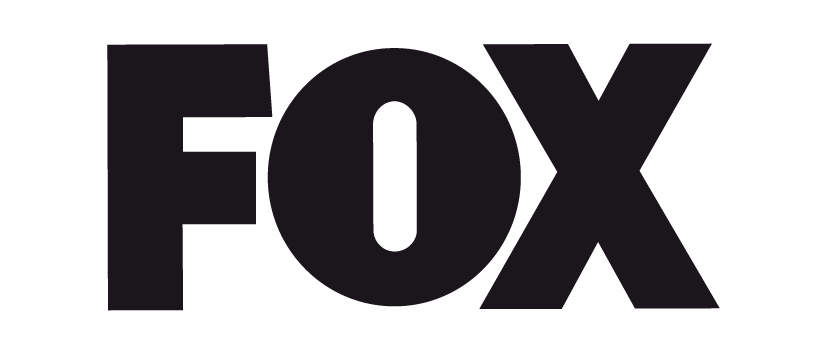 KOMUNIKAT DLA PRASYW Karolinie Południowej rozpoczęły się zdjęcia do drugiego sezonu serialu „Outcast: Opętanie” opartego na komiksie autorstwa Roberta Kirkmana. Do jego  obsady dołączyło trzech nowych aktorów. Producentem serialu jest wytwórnia FOX International Studios. Wendy O’Brien jest odpowiedzialna za casting.Streszczenie: Serial „Outcast: Opętanie” przedstawia losy Kyle’a Barnesa, młodego mężczyzny, którego życie to pasmo cierpienia i udręczenia z powodu opętania  najbliższych mu osób. W drugim sezonie dowiemy się więcej na temat  tajemniczych sił, z którymi od lat zmaga się Kyle.  To, czego dowiedział się bohater serialu może zwiastować koniec życia na Ziemi w dotychczasowej formie. Czy uda mu się uciec od prześladujących go mocy i jaką cenę zapłaci Kyle i bliskie mu osoby?Lista producentów wykonawczych wg kolejnościChris Black (główny producent i producent wykonawczy)Robert Kirkman (pomysłodawca i producent wykonawczy)David Alpert (producent wykonawczy)Sharon Tal Yguado (producent wykonawczy)Sue Naegle (producent wykonawczy)Howard Deutch (producent wykonawczy)Adam Targum (producent wykonawczy)Wytwórnia: FOX International StudiosMiędzynarodowy nadawca: FOX Networks GroupSerial jest emitowany w Stanach Zjednoczonych na antenie kanału: CINEMAXMC Gainey jako Bob - odludek, który prowadzi skład złomu na peryferiach Rome. Jego tajemnicze i ekscentryczne zachowanie ma związki z mroczną kartą historii miasta.Madelyn Deutch jako Dakota - wolnomyślicielka, która wyznaje niekonwencjonalną formę chrześcijaństwa. Jej poglądy stoją w sprzeczności z tym, co głosi wielebny Anderson. Dakota wie, co  naprawdę wydarzyło się w miasteczku Rome.Hoon Lee jako dr Kenneth Park - dr Park to ordynator i znany chirurg, który pracuje w szpitalu w Rome i ma niejasne zamiary względem Kyle’a.Kontakt dla prasy:FOX Networks GroupIzabella SiurdynaPR ManagerIzabella.siurdyna@fox.com+48 697 222 296